МКОУ АГО «Бакряжская средняя общеобразовательная школа»Класс: 4Учитель: Неволина Светлана АлександровнаИдёшь по дороге  иль тёмной аллее,
Водитель увидеть тебя не сумеет.
Носи на одежде, мой юный читатель,
Особый предмет: световой отражатель.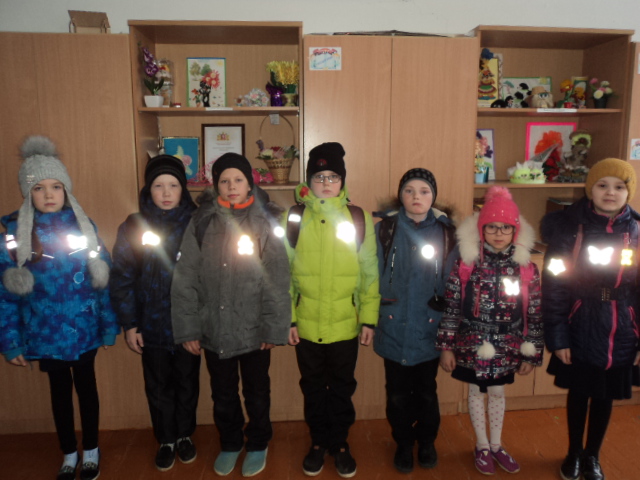 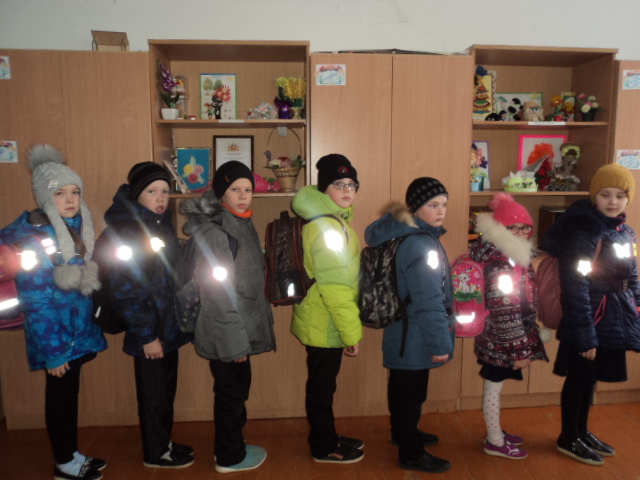 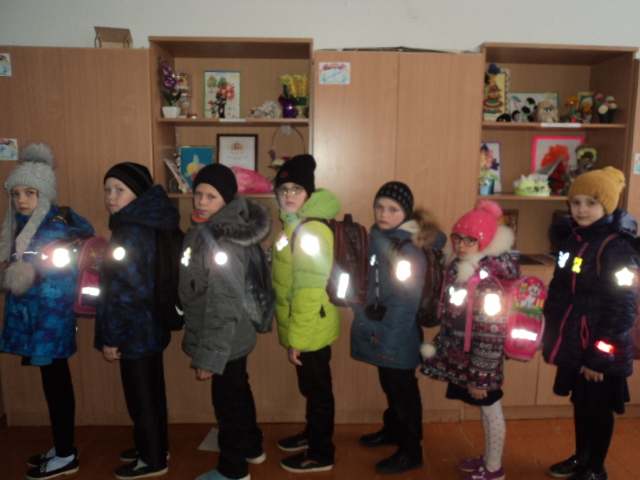 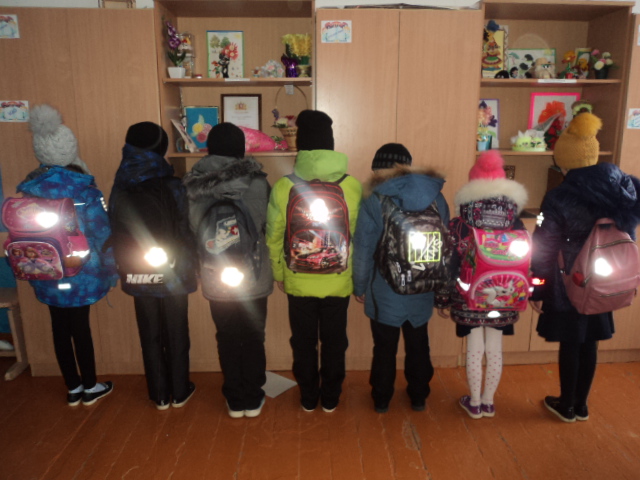 У меня есть светлячок-
С отражателем значок.
Смело я гулять иду, 
Я в беду не попаду.
Потому что с ним меня
Видят все издалека.Мастер – класс мы провели,Фликеры изобрели.Стали мы заметней враз,Ты, водитель, сбавь –ка газ!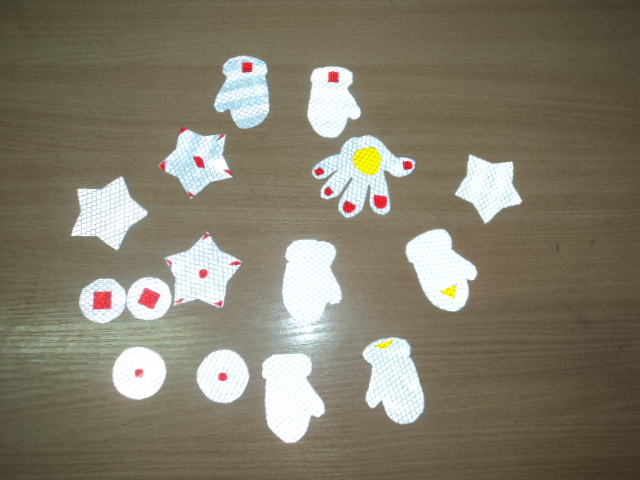 